Student Government Association of LSC-NH Meeting AgendaMarch 23, 2022 at 12:00pm -1:00pm Room CE 101 and VirtualCall to Order: at 12:01pmAnnette Douglas, PresidentIcebreaker:What did everyone do on Spring Break 2022?Roll Call InAnnette Douglas, PresidentOfficer ReportPresident- Annette Douglas (annedouglas@my.lonestar.edu)Guest Speaker:  Kimberlee BallKimberlee.H.Ball@lonestar.eduNH Faculty Senate President, Faculty Fellow, Faculty Professional Development, HIST Prof.Vice President- Eva Floyd (evafloyd@my.lonestar.edu)	No ReportSecretary- Vacant, PresidentParliamentarian- Vacant, Vice PresidentEast Aldine Center Representative- VacantNight School Representative- VacantRepresenting Staff Advisor- Kelsey Jackson (kelsey.jackson@lonestar.edu)Student Life Event VolunteersStudent Life is looking for volunteers for our upcoming events. Check out the available slots at https://www.signupgenius.com/go/904054BA8A829A6F49-upcoming Houston Food Bank DistributionThe Women's Resource Center will be hosting a food drive distribution for our students Thursday March 24, 2022. They would appreciate all the support they can get. Volunteers are needed to assist with various tasks. https://docs.google.com/forms/d/e/1FAIpQLSe_U_1BpH_1yT2RopS3UXqlLsziN09bWpNa_jxLUFb_I4f_GQ/viewform?usp=sf_link Open House ExpoLone Star College is hosting an Open House for community members & prospective students and their families. Sign-up below to have a table at the Open House Expo. This is an opportunity to showcase what your department or organization has to offer. Event details & Sign-up can be found at: https://forms.office.com/r/vFGqVE47mGFaculty Advisor- VacantOld BusinessNominations for Ethics Committee -Vice President EvaCampus Concerns, Questions & Complimentshttps://bit.ly/NHSGASurvey Announcements March 30th Fine Arts 109 from 2:30-4pm–  Art Club: Origami WorkshopMarch 25 8:30pm Men’s Basketball GameMarch 26 Men’s Soccer at 9am Women’s Soccer Game at 12pm Tennis Club Practice – Wednesday & Friday at Nimitz at 5:30pm. Sam Houston Tournament Volleyball Game at 7pm today against UHDAnime & Gaming Dungeons & Dragons Online 3-6pm. Reach out to David Puller for accessAAUW Meeting tomorrow from 1-2pmSTEM Club Pi Day Tomorrow from 1-2pmLeadership 101: Event Planning 101 at 2pm in SC 207Roll Call OutAnnette Douglas, PresidentAdjournment at 12:33pmAnnette Douglas, President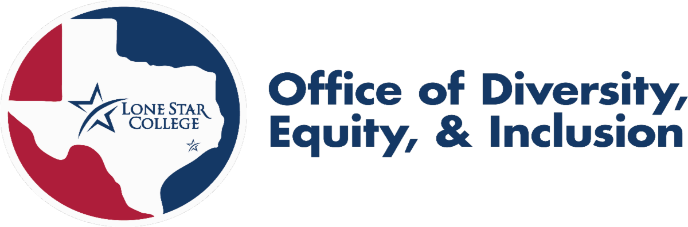 Cultivating Community
Driving Culture through Inclusion Join us for our virtual diversity conference Monday, March 28th - March 31st.

Each day we will have an opening, one-morning session, a keynote during the lunch hour, & an afternoon session.

Because March is Women's History Month, we have selected our keynote speakers to be powerful, educated, & engaging women who are leaders in their fieldsContactAlyssa Chavez 
Lone Star College 
281-401-5392 
alyssa.chavez@lonestar.eduMonday, March 28, 202210:00 – 10:30 AM | Opening Introduction with - Chief Diversity Officer Carlecia Wright10:40 – 11:40 AM | Working with Students of Color - David Puller & Ralph Angeles12:00 - 1:00PM | Lunch & Keynote Panel SHSU Doctoral Candidates1:10 - 2:10 | Mini-isms - Kimberlee BallTuesday, March 29, 202210:00 – 10:30 AM | Morning Inspiration with - Julie Reitzi10:40 – 11:40 AM | Supporting the Diversity Community – Samantha Chapa12:00 - 1:00PM | Lunch & Women's Keynote Panel1:10 - 2:10 | ODEI: Inclusive Excellence or Exclusive Excellence - Dr. Jobi MartinezWednesday, March 30, 202210:00 – 10:30 AM | Morning Inspiration with - Dr. David Kessler10:40 – 11:40 AM | TV Homework:  Pop Culture as Culturally Relevant Teaching – Janie Filoteo12:00 – 1:00 PM | Lunch & Fireside Chat with Dr. Murillo1:10 - 2:10 | Creating Inclusive and Equitable Classrooms through Culturally Responsive Teaching and Internationalizing Curriculum – Shuang Zhao & Anitha IyerThursday, March 31, 202210:00 – 10:30 AM | Morning Inspiration with - Cynthia "Cyndi" Deleon Guerrero10:40 – 11:40 AM | Power in Numbers: Surveying sense of belonging for students of color attending Historically White Institutions via Hip-Hop organizational involvement - Dr. Jerrell Sherman12:00 – 1:00 PM | Lunch & Fireside Chat with Dr. Stephanie Aguilar-Smith1:10 - 2:10 | TBD - Laura & Raymond Craft2:20 – 2:45 PM | Closing Ceremony with Carlecia Wright and Dr. Steven HeadRegistration Linkhttps://events.r20.constantcontact.com/register/eventReg?oeidk=a07ej382jmocab11d70&oseq=&c=a4b1c62c-cc3f-11ea-9bf0-d4ae529cddd3&ch=a572516c-cc3f-11ea-9bf0-d4ae529cddd3